Дополнительные мощности«GASTRANS d.o.o. Novi Sad»Публичные консультации по проекту предложения проектаОтказ от ответственностиВсем читателям следует иметь в виду, что информация и процессы, описанные в данном документе, были предоставлены с добрыми намерениями, но являются ориентировочными и подлежат дальнейшему пересмотру и обновлению.Gastrans d.o.o. Novi Sad не делает никаких заверений или гарантий, явных или подразумеваемых, относительно достоверности или полноты информации, содержащейся в данном документе, и Gastrans d.o.o. Novi Sad не несет никакой ответственности или обязательств любого рода или характера за любые неточности, ошибки или неполноту в данном документе.Кроме того, Gastrans d.o.o. Novi Sad не делает никаких заверений или гарантий, выраженных или подразумеваемых, что такая информация останется неизменной в любом смысле на любую дату или даты после указанных в настоящем документе, в отношении любого вопроса, изложенного в настоящем документе.Кроме того, Gastrans d.o.o. Novi Sad оставляет за собой право предоставить новую или пересмотренную информацию, а также изменить процессы и процедуры, изложенные в настоящем документе. ВведениеПостановление Комиссии (ЕС) 2017/459 от 16 марта 2017 года о создании сетевого кодекса по механизмам распределения мощности в газотранспортных системах («Постановление», также именуемое «CAM NC» и «NC CAM») устанавливает согласованный в масштабах Европейского союза процесс предложения дополнительной мощности между государствами-членами ЕС. ЕС NC CAM был перенесен в правовую систему Республики Сербия с 20 октября 2022 года, когда «Постановление о сетевых кодексах, относящихся к расчету и распределению мощностей для транспортировки природного газа» - далее Постановление о СК (серб: «Uredba o mrežnim pravilima koja se odnose na proračun i raspodelu kapaciteta za transport prirodnog gasa») было принято Правительством Республики Сербия (Официальный вестник Республики Сербия № 112/2022).Правила распределения мощности для данного проекта по дополнительным мощностям, которые изложены в настоящем документе, также учитывают специфические регулирующие рамки Gastrans d.o.o. Novi Sad (далее Gastrans) в соответствии с Окончательным решением об изъятии (далее ОРИ). В частности, Gastrans освобожден от «доступа третьих лиц» для 90% своих мощностей, которые законтрактованы на долгосрочной основе (Решение об изъятии № 40/2018-0-03/62а, Агентство по энергетике Республики Сербия).В соответствии с пунктом 14 абзаца 2 ОРИ и пунктом 9.1.1. Сетевого кодекса газотранспортной системы Gastrans (далее СК) Gastrans обязан проводить Рыночное исследование не реже одного раза в два (2) года с даты коммерческой эксплуатации Газопровода для оценки заинтересованности рынка природного газа в расширении мощностей в Точках входа и во всех Точках выхода Газопровода.В соответствии со статьей 26 NC CAM и статьей 9 Сетевого кодекса системы транспортировки природного газа, 4 июня 2022 года Gastrans инициировал процесс увеличения мощностей. Смежные операторы транспортных систем (ОТС) - Bulgartransgaz EAD, FGSZ Zrt. и Transportgas Srbija d.o.o. Novi Sad были проинформированы о запуске процесса увеличения мощностей. Смежные ОТС не проводили процедуру рыночного исследования со своей стороны.Gastrans получил необязывающие данные о спросе и запросил отчеты об оценке спроса (ООС), которые были опубликованы 26 сентября 2022 года с заключением о том, что имеется достаточный ориентировочный спрос для инициирования проекта по увеличению мощности для следующих точек присоединения (далее ТП):Таблица 1.Настоящий документ подготовлен Gastrans d.o.o. Novi Sad в соответствии с положениями, установленными статьей 27 (3) NC CAM и пунктом 9.3.3. СК для проведения публичных консультаций по разработанному проекту расширения мощностей. Публичные консультации начнутся с даты публикации настоящего документа на сайте Gastrans и будут завершены 17 февраля 2023 года. Проект увеличения мощности, описанный в настоящем документе, касается 3 (трех) ТП:Киреево/Заечар 58Z-000000007-KZ  ТП Сербия 67Z-RS-VP-GST-1NНесуществующая ТП на границе Республика Сербия-Босния и Герцеговина Республика СербскаяДанный проект дополнительных мощностей обусловлен, прежде всего, потенциальным увеличением технических мощностей на TП вдоль трассы газопровода Gastrans, а также продлением трассы газопровода до границы Республика Сербия – Босния и Герцеговина Республика Сербская. Если модернизация инфраструктуры или Проект по увеличению мощностей будут реализованы, как описано в данном документе, то дополнительные потоки природного газа с болгарско-сербской границы потенциально повлияют на развитие нового газового рынка в Республике Сербской Боснии и Герцеговины и увеличат поставки газа в Республику Сербскую. Приглашаются все заинтересованные стороны направлять свои комментарии и предложения к данному документу в письменном виде по списку контактов, указанному на последней странице, до 17 февраля 2023 года.Описание проекта по дополнительным мощностям и смета расходовРыночный спрос на дополнительные мощностиНа ТП Киреево/Зайчар, ТП Сербия и несуществующую ТП на границе Республика Сербия-Босния и Герцеговина Республика Сербская были получены следующие необязывающие данные о спросе на гарантированную долгосрочную мощность, которые, соответственно, были учтены на этапе разработки проекта дополнительных мощностей. Согласно выводам ООС, полученные данные о спросе были достаточными для начала этапа проектирования Проекта дополнительных мощностей в соответствии с пунктом 2 статьи 26 NC САМ.Необходимо отметить, что данные о спросе представлены ниже в виде суммарных значений по каждой ТП.ТП Киреево/ЗаечарТаблица 2ТП СербияТаблица 3.Несуществующая ТП на границе Республика Сербия-Босния и Герцеговина Республика СербскаяТаблица 4В настоящее время со стороны Боснии и Герцеговины Республики Сербской нет оператора транспортной системы (ОТС), с которым Gastrans d.o.o. Novi Sad координировал бы работу по разработке Проектного предложения. «Gastrans d.o.o. Novi Sad» официально обратился с этим вопросом в регулирующий орган Боснии и Герцеговины Республики Сербской – Регуляторную комиссию по энергетике Республики Сербской (далее РКЭРС). В своем ответе РКЭРС указала, что компания GAS-RES d.o.o. Баня-Лука назначена Правительством Республики Сербской ответственной за реализацию «Проекта строительства газопровода высокого давления по маршруту: Граница Республики Сербия через Биелину-Банья-Луку-Приедор-Нови Град» (Официальный вестник Республики Сербской № 46/2019).Описание проекта по дополнительным мощностямТехнические исследования были проведены на основе данных о необязывающем спросе, описанных в отчете об оценке рыночного спроса, как описано в главе 2.1. настоящего документа. Технические исследования охватывают необходимые технические изменения в существующей системе и строительство нового объекта для удовлетворения спроса.Инвестиционные расходы являются предварительной оценкой. Кроме инвестиционных расходов, существуют также эксплуатационные расходы. Годовые расходы приведены ниже. Данные расходы включают стоимость всех расходов, необходимых для безопасной эксплуатации газопровода.В ТП Киреево/Заечар было указано 10.402 ГВтч/год новых мощностей. Строительство новой линии учета в рамках существующей ГИС 1 в районе города Заечар является единственным необходимым изменением в существующей системе. Новая линия учета должна быть такой же, как и существующая, с номинальным диаметром Ду450, двумя приборами учета («оплата» и «контроль»), вычислителями расхода и т.д. Все остальное оборудование может быть использовано с существующей линии учета.Оценочная сумма инвестиций составляет около 1 млн евро. Годовой OPEX составляет около 0,1 млн. евро.Внесуществующей ТП на границе Республика Сербия-Босния и Герцеговина Республика Сербская было указано 15.330 ГВтч/год новой мощности. Строительство нового газопровода было разработано исходя из предположения, что все указанные мощности будут забронированы, а все экономические тесты будут положительными. Новый маршрут представлен на рисунке 1.      Рисунок 1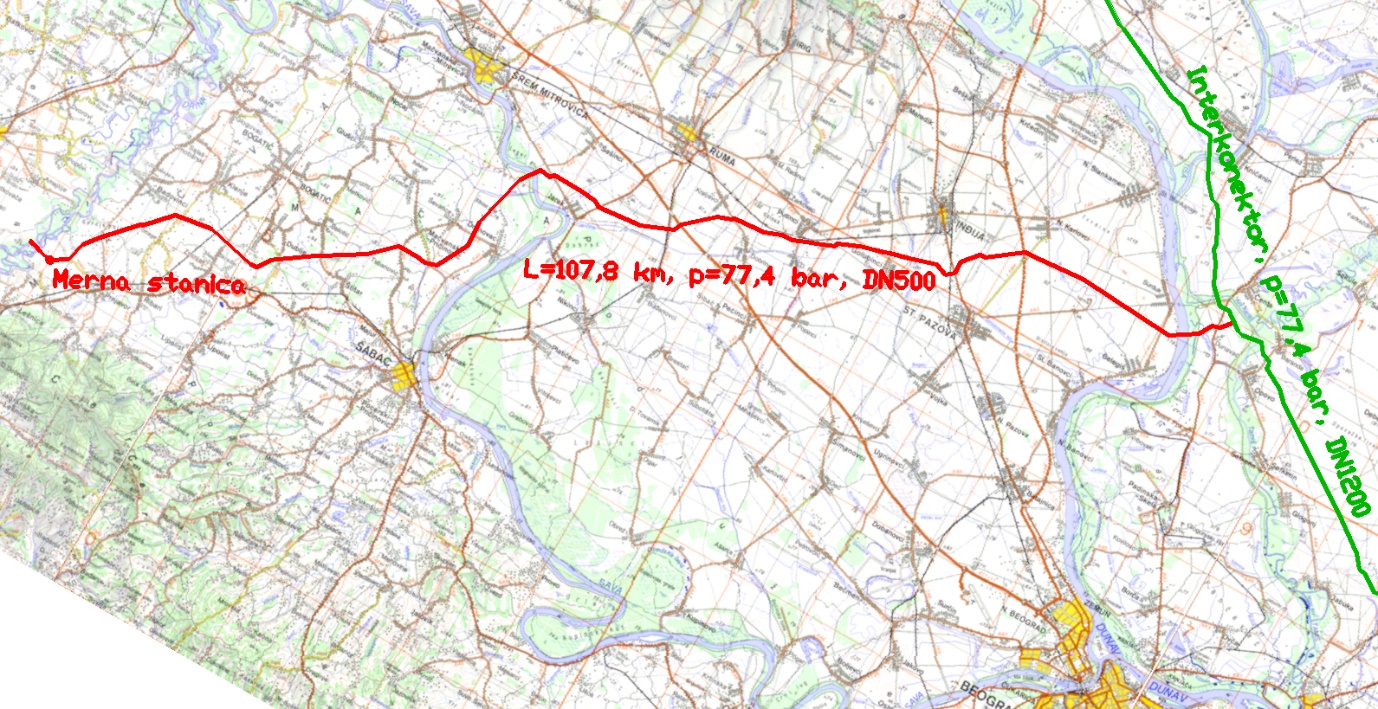 Новый маршрут газопровода в направлении Боснии и Герцеговины Республики Сербской должен быть подключен к существующему газопроводу Gastrans на его 261-м км и проходить по границе между Республикой Сербией и Боснией и Герцеговиной Республики Сербской к северу от города Лозница. Новый газопровод предусматривает все необходимые объекты (трубопровод, газоизмерительные станции (ГИС), крановые узлы, узлы приема-запуска ОУ, кабельные линии связи, вспомогательные объекты и т.д.). Газоизмерительная станция, которая будет предусмотрена на территории Сербии рядом с границей с Республикой Босния и Герцеговина Республика Сербская. Основные технические параметры нового газопровода:	Диаметр трубопровода			ДУ500	Расчетное давление (DP)			77,4 бар	Протяженность трубопровода				109 км	Количество крановых узлов		3	Количество ГИС			1Все объекты, включая трубопроводы, КУ, ГИС и другие, должны учитывать двусторонний поток.Оценочная сумма инвестиций составляет около 134 млн евро. Годовой OPEX составляет около 1,5 млн. евро.В точке выхода ТП Сербия было указано 6.156 ГВтч/год новых мощностей. Строительство новой ГИС в пределах существующей ГИС 1 недалеко от г. Заечар было разработано исходя из предположения, что все указанные мощности будут забронированы, а все экономические тесты будут положительными.Новая ГИС включает все необходимое оборудование (регуляторы давления и расхода, нагревательные устройства, котельную, задвижки аварийного отключения и т.д.). Оценочная сумма инвестиций составляет около 10 млн евро. Годовой OPEX составляет около 0,5 млн. евро.Уровни предложения для связанных мощностей в качестве продуктов в ТПGastrans предложит дополнительную мощность на гарантированной долгосрочной основе в виде несвязанных продуктов для ТП, к которым относится данный документ.  Только гарантированная мощность в ожидаемом направлении физического потока будет предлагаться в Точке входа Киреево/Заечар и Точках выхода (ТП Сербия и несуществующая ТП на границе Республика Сербия - Босния и Герцеговина Республика Сербская). Предложения могут быть предоставлены для бронирования мощностей в отношении Пункта входа Киреево/Заечар, Пункта выхода ТП Сербия и несуществующей ТП на границе Республика Сербия – Босния и Герцеговина Республика Сербская.  В соответствии с положениями статей 8(8) и 30(5) NC CAM, а также в соответствии с Пунктом 14 параграфа 2 ОРИ и пунктом 12 статьи 8 Постановления о СК, Gastrans предлагает зарезервировать 10% мощности фактически построенной дополнительной мощности для предложения в качестве краткосрочной мощности в соответствии с механизмом распределения мощностей, предусмотренным пунктом 12 параграфа 3 ОРИ.Предлагаемый альтернативный механизм распределения, включая его обоснованиеGastrans не намерен применять альтернативный механизм распределения (далее AМР) для проекта по дополнительным мощностям.Gastrans предложит Дополнительную мощность на ежегодном годовом аукционе мощности в качестве стандартных несвязанных продуктов на аукционах по возрастанию часов в соответствии со статьей 17 Постановления о СК по умолчанию и в соответствии с пунктами 13-14 статьи 8.Предварительный график реализации проекта по дополнительным мощностямВ настоящем разделе описывается предлагаемый график завершения проекта по дополнительным мощностям и приводятся оценки возможного времени, необходимого для реализации новой дополнительной мощности.Публичные консультации по проекту дополнительных мощностей будут открыты до 17 февраля 2023 года. В начале марта 2023 года Gastrans планирует завершить разработку и представить Проектное предложение в Агентство по энергетике Республики СербияЕсли обоснование для реализации дополнительных мощностей будет определено, Gastrans опубликует на своем сайте проект дополнительных мощностей, а также модель договора о доступе к системе и транспортировке природного газа для дополнительных мощностей, утвержденные Агентством по энергетике Республики Сербия, не позднее, чем за два (2) месяца до объявления аукциона на годовые Мощности в качестве продуктов, на котором дополнительные мощности будут предложены для заключения договора.Общие правила и условия для обязательной фазыВ данном разделе описаны общие правила и условия, которые Gastrans намерен применять для участия заинтересованных сторон в обязательной фазе.Обязательная фаза будет открыта для всех заинтересованных сторон, включая тех, кто не представилнеобязывающее заявление о спросе.Доступ к услугам транспортировки по газотранспортной системе Gastrans разрешен на беспристрастной и равной всем заинтересованным лицам, которые выполняют требования, установленные в статье 3 СК Gastrans, и отвечают особым требованиям, приведенным ниже в настоящем документе.Дополнительные мощности будут предлагаться Участникам на минимальный срок в 5 последовательных газовыхлет, при этом самой ранней возможной датой начала будет запланированная Дата коммерческой эксплуатации расширения (далее ДКЭР), а самой поздней возможной датой окончания будет дата, которая наступит раньше: (i) окончание 15-го газового года после запланированной ДКЭР и (ii) истечения срока действия изъятия Gastrans. Критерии участия и регистрацияЗаявители должны удовлетворять требования, предусмотренные статьей 3 СК Gastrans (ДОСТУП К СИСТЕМЕ), чтобы получить доступ к системе. Заявителям, которые уже зарегистрированы, не нужно будет проходить процедуру регистрации.В документах обязательной фазы могут быть предусмотрены дополнительные требования.Все заявители должны будут предоставить в Gastrans гарантию серьезности заявки (на сербском garancija za ozbiljnost ponude) не позднее, чем за 3 (три) рабочих дня до даты аукциона, на котором будет предложена дополнительная мощность, в форме:(i) безотзывной, безусловной, подлежащей выплате по первому требованию и без права протеста банковской гарантии, выданной в соответствии с Унифицированными правилами для гарантий по требованию URDG 758 банком или финансовым учреждением, имеющим лицензию Национального банка Сербии и приемлемым для Gastrans  или иностранным банком или международным финансовым учреждением, имеющим рейтинг минимум «BBB-», выданный Fitch или Standard & Poor's, т.е. «Baa3» выданный Moody;или (ii)средства в евро или эквиваленте сербских динаров (по среднему обменному курсу Национального банка Сербии на дату депонирования средств), свободные от каких-либо банковских сборов и аналогичных удержаний, депонированные на отдельный счет условного депонирования у распорядителя счета условного депонирования, являющегося приемлемым для Gastrans банком, вместе с распоряжениями о том, что такие средства условного депонирования должны быть разблокированы распорядителем счета условного депонирования только после письменного подтверждения Gastrans. Сумма обеспечения серьезности предложения должна составлять не менее 100.000,00 евро. Во избежание каких-либо сомнений, заявители, которые выполняют критерии исключения из рейтинга, установленные в СК Gatrans, не должны предоставлять обеспечение серьезности предложения. Подавая заявку на участие в аукционе, заявитель соглашается с тем, что:Подача заявки на аукционе будет означать безотзывное обязательство заключить соглашение о транспортировке газа (далее СТГ) с Gastrans при условии успешного исхода Экономического теста – ЭT;в случае отрицательного результата ЭТ, Gastrans вернет обеспечение серьезности заявки (банковская гарантия/выдача депонированной суммы со счета условного депонирования) и транспортные мощности не будут выделены по контракту;в случае нулевого или положительного результата ЭТ заявитель, которому по результатам аукциона успешно выделена мощность, должен заключить СТГ (тем самым став Отправителем) и предоставить Gastrans обеспечение выполнения своих денежных обязательств по СТГ. Если Участник не подпишет СТГ, Gastrans потребует изъятия обеспечения за серьезность предложения, не обязываясь определять или обосновывать причины такого требования.Содержание тендерной заявки и оценка тендерной заявкиАукционы на дополнительные мощности, подача тендерных заявок, оценка заявок и распределение мощностей будут проводиться в соответствии со статьей 28 Постановления о СК. Экономический тестЭкономический тест (тесты) будет проводиться в соответствии со статьей 21 Постановления о СК.Соглашение о транспортировке газа («СТГ»)Предусматривается, что окончательный положительный результат ЭТ, ведущий к реализации Проекта дополнительных мощностей, будет зависеть от подписания на соответствующие СТГ всеми заявителями, имеющими успешное распределение мощностей по результатам аукционов.Ход реализации проекта, отсутствие разрешений, задержки в предоставлении транспортных мощностейGastrans будет информировать соответствующих заявителей о ходе реализации проекта дополнительных мощностей. Подписывая СТГ, заявитель считается согласившимся с тем, что если разрешения, допуски, сервитуты и любые другие соответствующие права на земельные участки, необходимые для этапа строительства проекта, не будут получены или будут отложены, то сроки реализации Проекта дополнительных мощностей будут считаться соответствующим образом продленными, и Gastrans не будет нести никакой ответственности перед любым Участником в связи с такими задержками.Обстоятельства непреодолимой силыПоложения об обстоятельствах непреодолимой силы будут изложены в СТГ.Элемент IND и RP для подхода с фиксированной ценойДанный раздел не применим к проекту дополнительных мощностей.Уровень обязательств пользователей (фактор F)Уровень f-фактора будет установлен Агентством по энергетике Республики Сербия в соответствии с положениями статьи 22 Постановления о СК.Дополнительные указания о спросеНа дату опубликования настоящего документа не было получено никаких дополнительных сведений о спросе после истечения срока необязывающего этапа для дополнительных мощностей.Сокращение использования другой неамортизированной газовой инфраструктурыЕсли проект дополнительных мощностей будет реализован, технические возможности Gastrans будут увеличены, что приведет к дальнейшему использованию газопровода. Поэтому данный раздел не относится к Gastrans.Контактная информацияGASTRANS D.O.O. NOVI SADНародног фронта, д. 12 21000, г. Нови-СадРеспублика СербияРуководитель группы коммерческих операцийСаша Павкович+381 66 803 3398commercial@gastrans.rsТочка присоединенияОтчеты об оценке спросакВтч/сутки/годЗаключение ООСКиреево/Заечар 58Z-000000007-KZ28.498.192достаточный ориентировочный спросТП Сербия 67Z-RS-VP-GST-1N16.865.747достаточный ориентировочный спросХоргош/Кишкундорожма 2 21X-HU-A-A0A0A-836.784.992недостаточный ориентировочный спросНесуществующая ТП на границе Республика Сербия-Босния и Герцеговина Республика Сербская42.000.000достаточный ориентировочный спросНеобязывающая оценка спроса на дополнительные мощности Необязывающая оценка спроса на дополнительные мощности Точка присоединенияКиреево/ЗаечарEIC код58Z-000000007-KZНаправление потокаBulgartransgaz EAD Республика Болгария → Gastrans d.o.o. Нови Сад, Республика Сербия Запрос подан другим ОТС? [да, название ОТС] или [нет]№ Дополнительная информация (если имеется)Дополнительные мощности необходимы для удовлетворения дополнительного спроса на природный газ в Республике Сербия и Боснии и Герцеговины Республике Сербской.Условия-Текущая техническая мощность, кВтч/сутки366.731.712 кВтч/сутки/годНеобязательная заявка на спрос [(кВт-ч/сутки)/год]Необязательная заявка на спрос [(кВт-ч/сутки)/год]2023/202428.498.192 2024/202528.498.192 2025/202628.498.192 2026/202728.498.192 2027/202828.498.192 2028/202928.498.192 2029/203028.498.192 2030/203128.498.192 2031/203228.498.192 2032/203328.498.192 2033/203428.498.192 2034/203528.498.192 2035/203628.498.192 2036/203728.498.192 2037/203828.498.192 2038/203928.498.192 Необязывающие исследования спроса на дополнительные мощности 2022Необязывающие исследования спроса на дополнительные мощности 2022Точка присоединенияТП СербияEIC код67Z-RS-VP-GST-1NНаправление потока«GASTRANS d.o.o. Novi Sad → Transportgas Srbija d.o.o. Novi Sad»Запрос подан другим ОТС? [да, название ОТС] или [нет]Да. «Transportgas Srbija d.o.o. Novi Sad»Дополнительная информация (если имеется)Дополнительные мощности необходимы для удовлетворения дополнительного спроса на природный газ в городе Прахово в Восточной СербииУсловия-Текущая техническая мощность, кВтч/сутки120.966.144Необязательная заявка на спрос [(кВт-ч/сутки)/год]Необязательная заявка на спрос [(кВт-ч/сутки)/год]2023/202416.865.747 2024/202516.865.747 2025/202616.865.747 2026/202716.865.747 2027/202816.865.747 2028/202916.865.747 2029/203016.865.747 2030/203116.865.747 2031/203216.865.747 2032/2033Необязывающая оценка спроса на дополнительные мощности Необязывающая оценка спроса на дополнительные мощности Точка присоединенияНесуществующая ТП на границе Республика Сербия-Босния и Герцеговина Республика Сербская Ожидается, что новая ТП будет расположена в Ново-Село/ЛесковацEIC кодн/дНаправление потока«GASTRANS d.o.o. Novi Sad» Республика Сербия → Босния и Герцеговина Республика Сербская Запрос подан другим ОТС? [да, название ОТС] или [нет]№ Дополнительная информация (если имеется)Дополнительные мощности необходимы для удовлетворения дополнительного спроса на природный газ в Боснии и Герцеговине Республики Сербской в связи с запланированным строительством нескольких электростанций ПГУ, увеличением потребления в секторе потребления домашних хозяйств и дальнейшим развитием промышленности.Условия-Текущая техническая мощность, кВтч/суткин/дНеобязательная заявка на спрос [(кВт-ч/сутки)/год]Необязательная заявка на спрос [(кВт-ч/сутки)/год]2026/202742.000.0002027/202842.000.0002028/202942.000.0002029/203042.000.0002030/203142.000.0002031/203242.000.0002032/203342.000.0002033/203442.000.0002034/203542.000.0002035/203642.000.0002036/203742.000.0002037/203842.000.0002038/203942.000.000